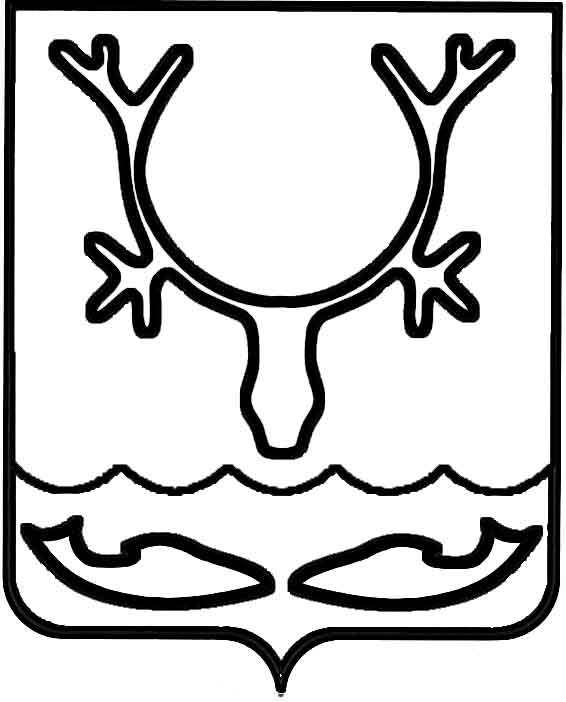 Администрация муниципального образования
"Городской округ "Город Нарьян-Мар"ПОСТАНОВЛЕНИЕОб определении организации для управления многоквартирным домом № 45 по ул. Южной в г. Нарьян-МареВ соответствии с частью 17 статьи 161 Жилищного кодекса Российской Федерации, Правилами определения управляющей организации для управления многоквартирным домом, в отношении которого собственниками помещений 
в многоквартирном доме не выбран способ управления таким домом или выбранный способ управления не реализован, не определена управляющая организация, утвержденными Постановлением Правительства Российской Федерации от 21.12.2018 № 1616, постановлением Администрации МО "Городской округ "Город Нарьян-Мар" от 19.02.2019 № 203 "Об утверждении перечня организаций для управления многоквартирным домом, в отношении которого собственниками помещений 
в многоквартирном доме не выбран способ управления таким домом или выбранный способ управления не реализован, не определена управляющая организация" Администрация муниципального образования "Городской округ "Город Нарьян-Мар"П О С Т А Н О В Л Я Е Т:Определить из перечня организаций для управления многоквартирным домом, в отношении которого собственниками помещений в многоквартирном доме 
не выбран способ управления таким домом или выбранный способ управления 
не реализован, не определена управляющая организация, в качестве управляющей организации для управления многоквартирным домом № 45 по ул. Южной 
в г. Нарьян-Маре общество с ограниченной ответственностью Управляющая компания "ТЕПЛО" с даты внесения изменений в реестр лицензий субъекта Российской Федерации.Утвердить перечень работ и услуг по управлению многоквартирным домом, услуг и работ по содержанию и ремонту общего имущества в многоквартирном 
доме № 45 по ул. Южной в г. Нарьян-Маре согласно приложению к настоящему постановлению.Установить размер платы за содержание жилого помещения 
в многоквартирном доме № 45 по ул. Южной в г. Нарьян-Маре:3.1. без ванны и (или) душа – 64,97 руб./кв.м/месяц;3.2. оборудованного ванной и (или) душем – 87,56 руб./кв.м/месяц.Управлению жилищно-коммунального хозяйства Администрации муниципального образования "Городской округ "Город Нарьян-Мар" в течение одного рабочего дня со дня подписания настоящего постановления разместить его                                        в государственной информационной системе жилищно-коммунального хозяйства 
и на официальном сайте Администрации муниципального образования "Городской округ "Город Нарьян-Мар". Управлению жилищно-коммунального хозяйства Администрации муниципального образования "Городской округ "Город Нарьян-Мар" в течение одного рабочего дня со дня подписания настоящего постановления направить копию постановления в Государственную инспекцию строительного и жилищного надзора Ненецкого автономного округа и в управляющую организацию общество                               с ограниченной ответственностью Управляющая компания "ТЕПЛО". Муниципальному казенному учреждению "Управление городского хозяйства г. Нарьян-Мара" в течение пяти рабочих дней со дня подписания постановления известить собственников помещений в многоквартирном доме 
об определении управляющей организации путем размещения информации                                                    на информационных стендах в многоквартирном доме.Настоящее постановление вступает в силу со дня подписания, подлежит опубликованию в официальном бюллетене городского округа "Город Нарьян-Мар"                 "Наш город".Приложениек постановлению Администрации муниципального образования "Городской округ "Город Нарьян-Мар"от 29.02.2024 № 38829.02.2024№388Глава города Нарьян-Мара О.О. БелакПЕРЕЧЕНЬ 
обязательных работ и услуг по содержанию и ремонту общего имущества собственников помещений без ванны и (или) душа в многоквартирном доме по адресу: ул. Южная, д. 45ПЕРЕЧЕНЬ 
обязательных работ и услуг по содержанию и ремонту общего имущества собственников помещений без ванны и (или) душа в многоквартирном доме по адресу: ул. Южная, д. 45ПЕРЕЧЕНЬ 
обязательных работ и услуг по содержанию и ремонту общего имущества собственников помещений без ванны и (или) душа в многоквартирном доме по адресу: ул. Южная, д. 45ПЕРЕЧЕНЬ 
обязательных работ и услуг по содержанию и ремонту общего имущества собственников помещений без ванны и (или) душа в многоквартирном доме по адресу: ул. Южная, д. 45ПЕРЕЧЕНЬ 
обязательных работ и услуг по содержанию и ремонту общего имущества собственников помещений без ванны и (или) душа в многоквартирном доме по адресу: ул. Южная, д. 45№ п/пНаименование работ и услугПериодичность выполнения работ
 и оказания услугГодовая плата (рублей)Стоимость на 1 кв.м. общей площади (рублей в месяц) Плата за содержание жилого помещения Плата за содержание жилого помещения562 666,1964,97          в том числе:          в том числе:I. За услуги, работы по управлению многоквартирным домом, за содержание и текущий ремонт общего имущества I. За услуги, работы по управлению многоквартирным домом, за содержание и текущий ремонт общего имущества 556 603,9164,271.Управлениепостоянно155 800,6017,992.Уборка мест общего пользования107 388,9612,402.1.Мытье окон, в. т.ч. рамы, переплеты, стекла (легкодоступные)2 раза в год173,210,022.2.Влажная протирка дверей1 раз в месяц3 637,370,422.3.Мытье лестничных площадок и маршей нижних трех этажей2 раза в месяц26 933,843,112.4.Влажная протирка перил лестниц1 раз в месяц259,810,032.5.Влажное подметание лестничных площадок и маршей нижних трех этажей3 раза в неделю76 384,738,822.6.Влажная протирка подоконников2 раза в год0,000,002.7.Влажное подметание лестничных площадок и маршей выше третьего этажа3 раза в неделю0,000,002.8.Мытье лестничных площадок и маршей выше третьего этажа2 раза в месяц0,000,002.9.Влажное подметание пола кабин лифтов3 раз в неделю0,000,002.10.Мытье пола кабин лифтов1 раз в неделю0,000,002.11.Протирка стен и дверей кабин лифтов1 раз месяц0,000,003.Уборка придомовой территории60 969,227,043.1.Уборка контейнерной площадки5 раз в неделю17 407,402,013.2.Подметание ступеней и площадок перед входом в подъезд2 раза в неделю3 810,580,443.3.Очистка урн от мусора5 раз в неделю0,000,003.4.Промывка урн2 раза в месяц в тепл пер0,000,003.5.Подметание территории в теплый период 2 раза в неделю1 558,870,183.6.Подметание территории в дни без снегопада5 раз в неделю9 699,651,123.7.Очистка от снега и наледи участков территории, недоступных для мех. уборки по мере необходимости7 014,920,813.8.Посыпка территории песком или смесью песка с хлоридами  по мере необходимости2 251,700,263.9.Сдвигание свежевыпавшего снега в дни сильных снегопадовпо мере необходимости19 226,092,223.10.Механизированная очистка придомовой территории от снега, удаление накатов и наледи6 раз в год0,000,004.Организация накопления отходов I - IV классов опасности (отработанных ртутьсодержащих ламп и др.) и их передача 
в организации, имеющие лицензии на осуществление деятельности по сбору, транспортированию, обработке, утилизации, обезвреживанию, размещению таких отходов.по мере необходимости779,440,095.Дезинсекция и дератизация 1 раз в 2 года2 338,310,276.Аварийное обслуживание8 573,800,996.1.Аварийное обслуживание оборудования и сетей отопленияпостоянно0,000,006.2.Аварийное обслуживание оборудования и сетей ГВСпостоянно0,000,006.3.Аварийное обслуживание оборудования и сетей ХВСпостоянно3 031,140,356.4.Аварийное обслуживание оборудования и сетей водоотведенияпостоянно2 771,330,326.5.Аварийное обслуживание оборудования и сетей электроснабженияпостоянно2 771,330,32Техническое обслуживание117 954,6513,627.Тех. обслуживание системы электроснабжения2 раза в год4 763,220,558.Тех. обслуживание конструктивных элементов2 раза в год20 698,362,399.Тех. обслуживание системы ХВС2 раза в год10 652,291,2310.Тех. обслуживание системы ГВС2 раза в год0,000,0011.Тех. обслуживание системы отопления 2 раза в год0,000,0012.Тех. обслуживание системы водоотведения, в т.ч.62 354,887,2012.1.Контроль состояния элементов внутренней канализации2 раза в год0,000,0012.2.Вывоз жидких бытовых отходов из дворовых туалетов, находящихся на придомовой территории (очистка выгребных ям)1 раз в год (вручную)/
по мере необходимости (вывоз стоков)62 354,887,2012.3.Вывоз бытовых сточных вод из септиков, находящихся на придомовой территориипо мере необходимости0,000,0013.Тех. обслуживание систем вентиляции1 раз в год5 282,840,6114.Тех. обслуживание системы газоснабжения1 раз в год14 203,061,6415.Техническое обслуживание лифтовпостоянно0,000,00Текущий ремонт102 798,9511,8716.Текущий ремонт системы электроснабженияпо мере необходимости6 841,720,7917.Текущий ремонт конструктивных элементовпри необходимости47 978,625,5418.Текущий ремонт системы ХВСпо мере необходимости17 580,612,0319.Текущий ремонт системы ГВСпо мере необходимости0,000,0020.Текущий ремонт системы водоотведения, канализации, 
в т.ч.по мере необходимости27 540,073,1820.1Восстановление исправности элементов внутренней канализациипо мере необходимости8 747,001,0120.2Содержание сооружений и оборудования, используемых для накопления жидких бытовых отходов в многоквартирных домах, не подключенных к централизованной системе водоотведения (ремонт крышек септиков)по мере необходимости18 793,072,1721.Текущий ремонт системы отопленияпо мере необходимости0,000,0021.1Восстановление работоспособности (ремонт, замена) оборудования и отопительных приборов, относящихся к общему имуществу в многоквартирном доме21.2Восстановление герметичности участков трубопроводов и соединительных элементов в случае их разгерметизации22.Текущий ремонт систем вентиляции1 раз в три года2 857,930,3323.Текущий ремонт лифтовпо мере необходимости0,000,00II.   За коммунальные ресурсы, используемые в целях содержания общего имущества МКДII.   За коммунальные ресурсы, используемые в целях содержания общего имущества МКД6 062,280,701.1Электрическая энергия, потребляемая при содержании общего имущества в многоквартирном доме6 062,280,701.2Холодная вода, потребляемая при содержании общего имущества в многоквартирном доме0,000,001.3Горячая вода, потребляемая при содержании общего имущества в многоквартирном доме0,000,001.4Отведение сточных вод в целях содержания общего имущества в многоквартирном доме0,000,00ПЕРЕЧЕНЬ обязательных работ и услуг по содержанию и ремонту общего имущества собственников помещений, оборудованных ванной и (или) душем в многоквартирном доме по адресу: 
ул. Южная, д. 45ПЕРЕЧЕНЬ обязательных работ и услуг по содержанию и ремонту общего имущества собственников помещений, оборудованных ванной и (или) душем в многоквартирном доме по адресу: 
ул. Южная, д. 45ПЕРЕЧЕНЬ обязательных работ и услуг по содержанию и ремонту общего имущества собственников помещений, оборудованных ванной и (или) душем в многоквартирном доме по адресу: 
ул. Южная, д. 45ПЕРЕЧЕНЬ обязательных работ и услуг по содержанию и ремонту общего имущества собственников помещений, оборудованных ванной и (или) душем в многоквартирном доме по адресу: 
ул. Южная, д. 45ПЕРЕЧЕНЬ обязательных работ и услуг по содержанию и ремонту общего имущества собственников помещений, оборудованных ванной и (или) душем в многоквартирном доме по адресу: 
ул. Южная, д. 45№ п/пНаименование работ и услугПериодичность выполнения работ
 и оказания услугГодовая плата (рублей)Стоимость на 1 кв.м. общей площади (рублей 
в месяц) Плата за содержание жилого помещения Плата за содержание жилого помещения758 304,6287,56          в том числе:          в том числе:I. За услуги, работы по управлению многоквартирным домом, за содержание и текущий ремонт общего имущества I. За услуги, работы по управлению многоквартирным домом, за содержание и текущий ремонт общего имущества 752 242,3486,861.Управлениепостоянно155 800,6017,992.Уборка мест общего пользования107 388,9612,402.1.Мытье окон, в. т.ч. рамы, переплеты, стекла (легкодоступные)2 раза в год173,210,022.2.Влажная протирка дверей1 раз в месяц3 637,370,422.3.Мытье лестничных площадок и маршей нижних трех этажей2 раза в месяц26 933,843,112.4.Влажная протирка перил лестниц1 раз в месяц259,810,032.5.Влажное подметание лестничных площадок и маршей нижних трех этажей3 раза в неделю76 384,738,822.6.Влажная протирка подоконников2 раза в год0,000,003.Уборка придомовой территории60 969,227,043.1.Уборка контейнерной площадки5 раз в неделю17 407,402,013.2.Подметание ступеней и площадок перед входом в подъезд2 раза в неделю3 810,580,443.3.Очистка урн от мусора5 раз в неделю0,000,003.4.Промывка урн2 раза в месяц в тепл пер0,000,003.5.Подметание территории в теплый период 2 раза в неделю1 558,870,183.6.Подметание территории в дни без снегопада5 раз в неделю9 699,651,123.7.Очистка от снега и наледи участков территории, недоступных для мех. уборки по мере необходимости7 014,920,813.8.Посыпка территории песком или смесью песка с хлоридами  по мере необходимости2 251,700,263.9.Сдвигание свежевыпавшего снега в дни сильных снегопадовпо мере необходимости19 226,092,223.10.Механизированная очистка придомовой территории от снега, удаление накатов и наледи6 раз в год0,000,004.Организация накопления отходов I - IV классов опасности (отработанных ртутьсодержащих ламп и др.) и их передача в организации, имеющие лицензии на осуществление деятельности по сбору, транспортированию, обработке, утилизации, обезвреживанию, размещению таких отходов.по мере необходимости779,440,095.Дезинсекция и дератизация 1 раз в 2 года2 338,310,276.Аварийное обслуживание8 573,800,996.1.Аварийное обслуживание оборудования и сетей отопленияпостоянно0,000,006.2.Аварийное обслуживание оборудования и сетей ГВСпостоянно0,000,006.3.Аварийное обслуживание оборудования и сетей ХВСпостоянно3 031,140,356.4.Аварийное обслуживание оборудования и сетей водоотведенияпостоянно2 771,330,326.5.Аварийное обслуживание оборудования и сетей электроснабженияпостоянно2 771,330,32Техническое обслуживание313 593,0836,217.Тех. обслуживание системы электроснабжения2 раза в год4 763,220,558.Тех. обслуживание конструктивных элементов2 раза в год20 698,362,399.Тех. обслуживание системы ХВС2 раза в год10 652,291,2310.Тех. обслуживание системы ГВС2 раза в год0,000,0011.Тех. обслуживание системы отопления 2 раза в год0,000,0012.Тех. обслуживание системы водоотведения, в т.ч.257 993,3229,7912.1.Контроль состояния элементов внутренней канализации2 раза в год0,000,0012.2.Вывоз жидких бытовых отходов из дворовых туалетов, находящихся на придомовой территории (очистка выгребных ям)1 раз в год (вручную)/по мере необходимости (вывоз стоков)257 993,3229,7912.3.Вывоз бытовых сточных вод из септиков, находящихся на придомовой территориипо мере необходимости0,000,0013.Тех. обслуживание систем вентиляции1 раз в год5 282,840,6114.Тех. обслуживание системы газоснабжения1 раз в год14 203,061,6415.Техническое обслуживание лифтовпостоянно0,000,00Текущий ремонт102 798,9511,8716.Текущий ремонт системы электроснабженияпо мере необходимости6 841,720,7917.Текущий ремонт конструктивных элементовпри необходимости47 978,625,5418.Текущий ремонт системы ХВСпо мере необходимости17 580,612,0319.Текущий ремонт системы ГВСпо мере необходимости0,000,0020.Текущий ремонт системы водоотведения, канализации, в т.ч.по мере необходимости27 540,073,1820.1Восстановление исправности элементов внутренней канализациипо мере необходимости8 747,001,0120.2Содержание сооружений и оборудования, используемых для накопления жидких бытовых отходов в многоквартирных домах, не подключенных к централизованной системе водоотведения (ремонт крышек септиков)по мере необходимости18 793,072,1721.Текущий ремонт системы отопленияпо мере необходимости0,000,0021.1Восстановление работоспособности (ремонт, замена) оборудования и отопительных приборов, относящихся к общему имуществу в многоквартирном доме21.2Восстановление герметичности участков трубопроводов и соединительных элементов в случае их разгерметизации22.Текущий ремонт систем вентиляции1 раз в три года2 857,930,3323.Текущий ремонт лифтовпо мере необходимости0,000,00II.   За коммунальные ресурсы, используемые в целях содержания общего имущества МКДII.   За коммунальные ресурсы, используемые в целях содержания общего имущества МКД6 062,280,701.1Электрическая энергия, потребляемая при содержании общего имущества в многоквартирном доме6 062,280,701.2Холодная вода, потребляемая при содержании общего имущества в многоквартирном доме0,000,001.3Горячая вода, потребляемая при содержании общего имущества в многоквартирном доме0,000,001.4Отведение сточных вод в целях содержания общего имущества в многоквартирном доме0,000,00